Publicado en   el 05/11/2014 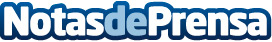 El 'Se Busca Campeón' desarrolla las concentraciones territorialesTecnificación El 'Se Busca Campeón' desarrolla las concentraciones territoriales Datos de contacto:Nota de prensa publicada en: https://www.notasdeprensa.es/el-se-busca-campeon-desarrolla-las Categorias: Otros deportes http://www.notasdeprensa.es